4de Waregemse Witte WijnloopZaterdag 4 oktober 2014 om 15u15Afstand 4 km (3 ronden uitbreiding) tempomakers 8 en 10 km/u Elektronische klok en douches beschikbaarAlle deelnemers ontvangen:Of 2 flessen witte wijn Of 1 fles Cavaen gratis consumptie!Inschrijving in vernieuwd V.C. Poincaré (Stormestraat 131/18)Parking EXPO (250 meter van de inschrijving)Wedstrijd binnen het derde recreatief criterium. Geen uitslagen.http://www.bloggen.be/lucien50jaarDeelnameprijs € 10.00 geen voorinschrijvingen.  Een organisatie van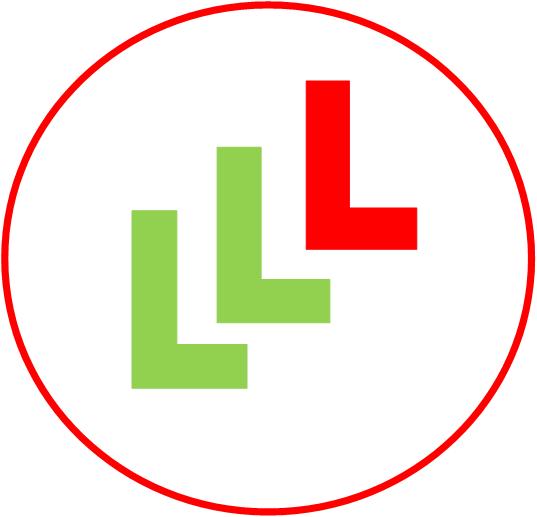 Recreatieve loopgroep “Leren Lopen met Lucien”Info:         tel. 0475/846224e-mail: l.taelman@skynet.be